Державна установа 
«Центр громадського здоров’я Міністерства охорони здоров’я України» оголошує конкурс на відбір консультанта з проведення оцінки якості впровадження замісної підтримувальної терапії на національному рівні  в проекті SILTP (Підтримка системи епідеміологічного нагляду за ВІЛ і системи управління/поліпшення якості лабораторій Міністерства охорони здоров’я України, покращення використання стратегічної інформації та pозбудова потенціалу громадської охорони здоров’я) в рамках Надзвичайної ініціативи Президента США з надання допомоги у боротьбі з ВІЛ/СНІД (PEPFAR) за фінансової підтримки «Центри контролю та профілактики захворювань США (CDC)»Назва позиції: консультант з проведення оцінки якості впровадження замісної підтримувальної терапії на національному рівні   Рівень зайнятості: часткова Інформація щодо установи:Головним завданням Державної установи «Центр громадського здоров’я Міністерства охорони здоров’я України» (далі – Центр) є діяльність у сфері громадського здоров’я. Центр виконує лікувально-профілактичні, науково-практичні та організаційно-методичні функції у сфері охорони здоров’я з метою забезпечення якості лікування хворих на cоціально-небезпечні захворювання, зокрема ВІЛ/СНІД, туберкульоз, наркозалежність, вірусні гепатити тощо, попередження захворювань в контексті розбудови системи громадського здоров’я. Центр приймає участь в розробці регуляторної політики і взаємодіє з іншими міністерствами, науково-дослідними установами, міжнародними установами та громадськими організаціями, що працюють в сфері громадського здоров’я та протидії соціально небезпечним захворюванням.Завдання:Проведення збіру та узагальнення інформації, відповідно до ключових індикаторів оцінки якості програми замісної підтримувальної терапії на національному рівні.Проведення оцінки якості впровадження замісної підтримувальної терапії на національному рівні.Підготовка аналітичної записки за результатами проведеної оцінки якості впровадження замісної підтримувальної терапії на національному рівні.Професійні та кваліфікаційні вимоги:  Вища освіта в галузі медицини, соціальної роботи, психології та інших дотичних спеціальностей.Досвід проведення оцінок ефективності програм/послуг, пов’язаних з ВІЛ, написання аналітичних звітів.  Наявність досвіду роботи у сфері ЗПТ та залежностей від ПАР;Комунікативні навички, володіння інтерактивними методиками навчання дорослих. Знання ділової української мови.Резюме мають бути надіслані на електронну адресу: vacancies@phc.org.ua. В темі листа, будь ласка, зазначте: «213-2022 Консультант з проведення оцінки якості впровадження замісної підтримувальної терапії на національному рівні»Термін подання документів – до 01 серпня 2022 року, реєстрація документів 
завершується о 18:00.За результатами відбору резюме успішні кандидати будуть запрошені до участі у співбесіді. У зв’язку з великою кількістю заявок, ми будемо контактувати лише з кандидатами, запрошеними на співбесіду. Умови завдання та контракту можуть бути докладніше обговорені під час співбесіди.    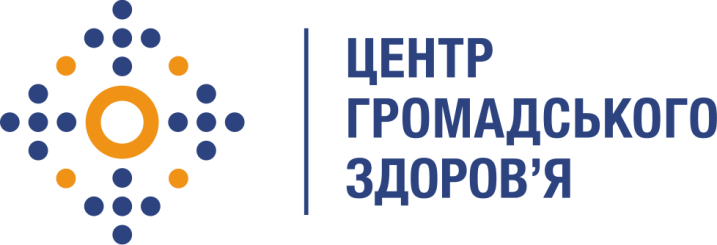 